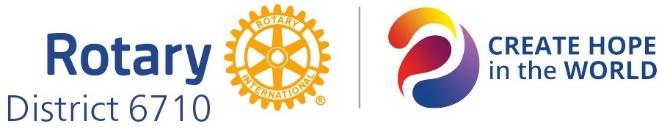 ROTARY DISTRICT 6710 2023-24 SPEECH CONTESTCLUB AND STUDENT SPEECH PACKET08/25/231.0	Packet 1 Table of Contents	1.1	This Year’s Contest Announcement 	1.3	Contest Rules and Procedures	1.4	Contest Facts and Fax Answers	1.5	Judges Information and Scoring Sheets	2.1	District Contest Organizational Map	3.1	Club Contest Chair Planning Checklist	3.2	Club Speech Contest Contacts Worksheet	3.3	Student Contest Entry Form		Must be signed by Student Contestants	3.4	Sample Letter to Contest Winning Student	4.1	Contest Poster For Display In Schools		Please Print in Color		Print in 11” x 17”, 18” x 24” or 24” x 36” sizes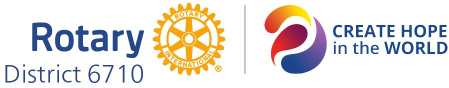 ANNOUNCING	THE	2023-24	ROTARY	DISTRICT	6710	SPEECH	CONTEST08-25-23Attention Rotary Club Presidents, Club Speech Contest Chairs, Assistant District Governors, and Kentucky High School Principals, Teachers, Contest Participants:It’s time once again to announce the Annual Rotary District 6710 Speech Contest for Kentucky High School students.	Although the actual contests will be held in February thru the third weekend in May 2024, it is time to start planning at the club and advanced levels.	The sooner your club starts getting the word out and recruiting students from the high schools in your service area, the more likely it will be that your club will have a well- planned, organized, and successful contest.You and your club are encouraged to contact the high schools & Principals in your service area as soon as possible.	Since the contest is open to all high school students in the District, you will need to get the word out by promoting the contest in your local newspapers and media.	An early start will provide students a chance to get a jump on researching and preparing their speech.	Please see that this packet of materials is passed on to your Club Speech Contest Chairperson, as quickly as possible so that person may begin to distribute the speech contest information to high school contacts and students in your club’s service area.The contest is open to all Kentucky High School students within the bounds of Rotary District 6710, which isgenerally, the western half of the state.		A map of those counties in Rotary District 6710 is included in this speech contest packet.  Eligible students include those who are public, private, independent, or home taught students.  It is important that ALL high school age students in our District are provided an opportunity to participate.  In order for this to occur, your club will need to contact the High Schools in your service area and promote the contest.  It is important that those that are home or private school taught be made aware of the contest.In addition to making personal contacts, a local article or press release should be prepared announcing the particulars of your club’s contest.	An article in your area high schools’ newspapers is also appropriate. Some clubs have had great success recruiting contestants by setting up a booth or table in the schools to promote the speech contest.	Use your resources and your imagination, but remember, it’s up to each club to enthusiastically promote the contest and to see that all high school students in the club service area are informed of the Speech Contest.	The Speech Contest Packet includes a poster for display in the schools.	Please see that each school inyour service area posts one.	No student in your service area should miss an opportunity to participate - our goal is to exclude no one who is qualified and has an interest in participating.In the event your high school does not provide speech coaching or classes, perhaps the English teachers would be willing to work with their students.	If not, several clubs have in the past, when schools were not able to offer teacher or adult guidance for students interested in the contest, organized a parent Coaching Group to guide and assist interested students.	Another option available to all clubs is to utilize their local Interact or Rotaract Club to coach students.	These club members are looking for opportunities and projects.	They can certainly be great recruiters, coaches and can be of great assistance to your club the day of your contest. Check the Rotary District 6710 web site (www.rotarydistrict6710.org) for a list of District Rotaract and Interact Clubs.The Speech Contest is an excellent opportunity to:Inform Kentucky youth about Rotary, Rotaract, and Interact .....Assist students in developing written and oral communication skills.....Renew Rotary knowledge and commitment through spirited and talented student presentations.....Get the Rotary Story out to the students, media and to the general public, as well as to all Rotarians.....Offer financial assistance to students for continuing their education at their next level of choice.....Touch the life of students in order that they may someday serve humanity through Rotary.The Speech Contest Packets contain a copy of materials necessary for your club to conduct a contest.  A detailed schedule including location, date and time of the Six Sectional Contests and the Three Regional Contests will be provided at a later date. Clubs are currently being aligned to host the advanced level contests. If your club is interested in hosting an advanced contest please let us know.This year’s Section and Regions are as outlined in the Speech Contest Organizational Chart and the Speech Contest Map contained in the Speech Contest Packet.	For scheduling purposes, remember...........All CLUB CONTESTS must be completed by March 8, 2024.SECTIONAL CONTESTS will be held from March 11 to April 12, 2024,No contests will be scheduled during Spring Breaks, generally the first two weeks of April.REGIONAL CONTESTS will be held from April 15, 2024 to May 3, 2024,The DISTRICT FINAL will be held at the annual District Conference in ????, KY.  Contest will be on Friday May 12 or Saturday Morning of the 2024 District Conference.Your Club Speech Chair will need to make multiple copies of the speech contest packet to accommodate the number of recruiters and participants and high schools that will be invited to compete in your Club Contest. Printable Speech Packets are available for downloading from the district web site at - www.rotarydistrict6710.org . Our District web site is also a good source for information about Rotary, particularly about our District and our 55 Clubs.	You can find links to many of the local Rotary, Interact and Rotaract Club web sites on the District site.This year’s speech topic and contest rules are included in the speech packets. Students are urged to become familiar with the contest rules as their speeches will be judged accordingly. Students unfamiliar with the contest rules will be at an extreme disadvantage!We ask that your speech chair sees that each student contestant completes a registration and release form immediately upon committing to enter your club contest.	The information on it will be needed for contacting students during the contest and for reporting the club winner’s contact information to the District Speech Contest Chair and Regional Coordinators for advance contest notifications.	It also provides a release for us to use photos and articles with student contestants in them to promote the contest.	We hope to post contest photos submitted by clubs on the District 6710 web site.	We will need for you to send your contest photos to one of the contest committee members mentioned in this letter.Each Club conducting or hosting a contest is to agree to the following assignment of responsibilities:1. 	Club Level Contest (Sponsoring Club) Responsibilities:Each Club is to provide all cash prizes for their club contest.	To encourage parity and unity throughout the District, it is recommended that Club cash prizes be $300 First Place; $200 Second Place; $100 Third Place.Clubs that schedule their contest during their weekly meeting having meals are to provide gratis meals on the day of their contest for student contestants and up to two guests each.	Meals are not required if the contest is not held during the club’s weekly meeting, however light snacks and refreshments for the students and their guests are encouraged.Clubs are to manage and conduct their club contest including recruiting a contest Chair, 3-5 Judges, 2 Tellers, and 2 Timers.Clubs are to photograph and submit contestant names and a press release to their local paper and submit a contest report form to their District Contest Regional Coordinator and to the District Contest chairman immediately after their club contest is held. Report form is included in the Packets.As your club contest student advances, your club is responsible for providing financial support forthe student’s expenses for mileage and lodging as may be required to compete.2. 	Sectional, Regional and District Level (Advanced Contests) Host Club Responsibilities: District 6710 will pay cash awards at all six Sectional Contests, the three Regional Contests and the   District Finals.	Prize amounts are as noted in the contest schedule.The Student’s Sponsoring Club is responsible for all transportation, meals, and overnight costs and arrangements (if needed) and are to coordinate arrangements with the students and their schools.Advanced Contest Host Clubs are to provide gratis meals for student contestants and their guests. These may be limited to three meals per contestant.If the contest is held at a time other than the host club’s weekly meeting, light refreshments shouldbe provided for the students and their guests. Host Clubs are to manage and conduct their club contest including recruiting 3-5 judges, 2 tellers and 2 timers.	A majority of the advanced contest Judges should be from a cross section of nearby club members, not all from the same club or host club.Host Clubs are to report contest results, with contact information of all contestants to their Regional Contest Coordinator and to the District Contest chairman immediately after the contest is held. A contest report form will be provided for the Advanced Contests. All contestants names and the District check number must be reported to the District Contest chairman.All participating clubs are encouraged to contact their local media (newspaper, internet, radio and television), and use their club web sites and Facebook, Twitter etc.	to announce and promote their Club Contest and to provide coverage and results the day of their contest, be it Club or Advanced Host Club contests.	Arrangements should be made with school officials, school newspapers and school media studios to promote the Contest.	Most high schools have in-house broadcasting and tele-programming.	Taping and rebroadcasting the local Speech Contest would be a great opportunity for competing schools to showcase their school’s talents and spike interest in nextyear’s contest.Please e-mail your club speech contest chair’s name and contact information including mailing address, day and night phone numbers, and preferred e-mail address to the District Speech chairmen. If you or your Club Speech Contest Chair have any questions, contact: Michael Brumleve or Stan Klausing, District Speech Contest Co-Chairs at the contact information below. We want all high school students to know about our contest and for all clubs in our District to participate in this year’s contest.Thank you for showing continued interest in the District Speech Contest.	It is important that all clubs be involved to make it a success.	We are counting on you.	Please appoint your club contest chair immediately!Sincerely,ROTARY DISTRICT 6710 SPEECH CONTEST RULES AND PROCEDURESWHY THE CONTEST:The District Speech Contest offers high school students an opportunity to speak on a meaningful topic, to sharpen their speaking skills, and to gain recognition in addition to monetary rewards.	By participating in the Contests, students will learn about Rotary, its history, and its worldwide mission.		Students will also be presented with the potential of establishing a more meaningful relationship with Rotary through one of its Interact or Rotaract Clubs or through direct involvement with its local Rotary Club.	Rotarians will benefit by having a club project that provides an opportunity for local high school students to showcase their talents and that contributes to the student’s continuing education.	Club members learn more about Rotary and their local high schools and students.	A good partnership for club and student.WHO IS ELIGIBLE:Any high school student (freshman through senior) residing within District 6710's boundaries (Generally the Western half of Kentucky) is eligible. Students of Rotarians MAY NOW PARTICIPATE in their parent’s or relative’s Club Contest if that club is their school’s closest Rotary Club, providing their parents or relatives do not serve in any capacity in the staging of the club contest.		Private, public, and home taught high school students are eligible to compete. They should enroll in their nearest club holding a contest. Students may enter only one Rotary Club contest.	Students entering more than one club contest will be disqualified from both and will surrender any prize money awarded to them. An alternate based on finish in each affected club will be selected to fill the disqualified slots.	Clubs are to open their contest to all high school students in their service area.	Students from more than one school and more than one student from any one school may end up competing in a club’s contest.HOW TO BECOME A CONTESTANT:Students should enter the Speech Contest of the nearest Rotary Club having a contest in their area by completing an application / release form for the contest. These forms should be available in their high school office, guidance office, speech teachers office, their local Rotary Club or on the Rotary District 6710 web site ( www.rotarydistrict6710.org ) under the youth services and speech contest tabs.	Entry forms must be competed and submitted or a student will not be allowed to compete. It is highly recommended that all students interested in the contest enroll as early as possible and no later than the start of the Winter Holiday Break.	Students should verify the contest date with their local club.1.3-1COMPOSING & DELIVERING THE SPEECH:Students are expected to read and become familiar with the contest rules included in the speech packets. Students are to read the Speech Contest Topic sheet that is part of the Speech Contest Packet. They are also expected to research and address the speech topic. Students may consult teachers, parents, Rotary members or others for information, coaching or assistance, but each student must write their own speech. Any part of the speech from other sources must be acknowledged in the speech delivery. Students should become familiar with the contest rules and scoring system. Time limits for speeches is 5 to 8 minutes.Students may use notes or cue cards while delivering their speech at the club level contests however, students will be down-scored if they read their speeches. Student Contestants who win their club contests must deliver their advanced contest speech (levels beyond the club level) without reading or using notes or cue cards. There will be no exceptions to this rule. Students who read or use notes at advanced contests will be penalized points, which will significantly affect their scores and jeopardize their chances of winning.CONDUCTING THE CONTEST:The Local Rotary Club Director responsible for Vocational Service, or a person designated by each club, shall serve as Club Speech Contest Chairperson. The Chair is responsible for contacting schools, gathering applications, managing and scheduling the club speech contest, reporting the contest winners, and enforcing contest rules. The Chairperson will be in-charge of the club contest which will be held at a regular or special club meeting. Only one contestant per club may advance to the next contest level. The second place winner shall serve as an alternate, in the event that the club winner cannot participate at the next contest level. Each sponsoring club is responsible for seeing that their winning contestant is advised of the location, time and date of the next level (Sectional) contest.PROTOCOL:For fairness, contestants should be introduced as Contestant A, B, C, etc., not by names, numbers  or schools.	After all speeches, while Judges, Timekeepers, and Tellers are at work, contestants should introduce themselves and their guests and provide a few words about their background, interests, and what they intend to pursue in their future studies and careers.  No one should be allowed to enter or leave the room during a speech.  No speech should be applauded, as this may influence scoring.  Applause can take place after all contestants have delivered speeches and contestants are asked to introduce themselves. The club may conduct club business or advise the parents and visitors of what they are doing in their community or otherwise during the time it takes the scores to be tallied and winners confirmed.JUDGING AND SCORING:If contestants use notes at any advanced contest level, there will be a deduction of 25 points off their score.		Judges shall weigh each speech on basis of 1 to 100 points using these criteria: 1-30	for Delivery; 1-35	for Originality;		1-35	for Content.	Score sheets are included in the Speech Packets and shall be used by each judge.	In addition to the quality and delivery of the speeches, the Judges will be scoring on whether the speech addresses the assigned topic or theme.At least 3 Judges, 2 Timekeepers; and 2 Tellers should be on hand for each round of the Speech Contest. At least one of the Judges should be a Rotarian, whether from the club conducting the contest or from another club.	Other candidates for Speech Contest Judges include teachers, administrators, governmentofficials, etc. Contestants shall be allowed to have their parents or family members on hand at all contests. Timekeepers will time the speeches, and Tellers will compute the scores and assign penalties, if any. Final scoring will be calculated on a weighted point system per judge with 5 points going to each judge’s highest score, 3 points to 2nd place and 1 point to 3rd.CONTEST MANAGEMENT:Club Speech Contest winners shall advance to the club’s area Sectional Contest.	The	winner from each of the	6 Sectional Contests will advance to one of the three Regional Contests and Regional winners advance to the District Finals, which are held at the annual district conference each year in May. Regional	Speech Contest Coordinators shall be responsible for coordinating the Sectional and Regional Contests in their Region.	The District Speech Contest Chair will manage all levels of the contest and conduct the Speech Finals Contest. Area Assistant Governors are requested to assist the advanced contest coordinators when asked, and may be asked to serve as Judges at any contest level.PRIZES:Each participant Rotary Club shall be responsible for their club’s cash award prizes of $300 to first, $200 to second and $100 to third place finishers.		At each club’s discretion, additional prizes may be offered if there are more than three contestants.	All prizes for contests beyond the club level will be provided by the District. Advanced Contest Prize amounts shall be determined yearly and published in the Speech Packets.PUBLICITY:Each Club Speech Contest Chairperson/Coordinator is responsible to see that all High Schools in their service area are contacted and provided speech contest packets and entry forms or advised how todownload them from the District Web Site.	Contest posters should be provided for posting in each High School.	Assistance from the principal, assistants, guidance counselors, speech teacher, debate coach, or other faculty members or parents is essential for the success of the students and  the program.	The Club Speech Contest Chairperson is also responsible for publicity - providing press releases to the local media (radio, television, newspapers, web) about the contest and announcing and reporting contest winners.		School newspapers and announcements should also be used to get the word out.DISTRICT WEB SITE:Contest Packets, resources and up to the minute information will be available at the District 6710 web site, www.rotarydistrict6710.org throughout the contest.	Look under Youth Services and the Speech Contest tabs.  It is advisable to check the speech contest web pages at least one time a month during the contest.1.3-4ROTARY DISTRICT 6710 SPEECH CONTEST 2023-24 ROTARY THEME:“CREATE HOPE in the WORLD”SPEECH CONTEST FACTS AND FAX ANSWERS08-25-232024 Speech Contest Finals - are to be held at the Annual District Conference in .Contest Sections – The contest club organization is no different for 2023-24 than it has been in than in the past few years. There will be 6 Areas or Sections in the District in which clubs are assigned. Each Section has two Divisions, “Division A” and “Division B”. Rotarians please note that the Speech Contest Sections are different than the District’s 12 Club Areas to which an Assistant District Governor is assigned. Be sure to check the club contest chart included in this packet for your club so you and your student contestants will know which Sectional and Regional your club contest winner will be participating in.Student Sign Up / Enrollment - It is suggested that all interested students sign up for the contest before the Holiday / Winter break, to avoid the possibility of missing their local club’s contest, as some clubs like to hold their contest in January. Note that students may enter only one club contest.Prize Amounts - Prize structure is noted on the contest organizational chart which is included in the contest packet. There is no change in the prize amounts at the advanced levels. A preliminary Contest Schedule and Organizational Chart is being issued with this packet. It will be posted and updated on the District web site throughout the contest.The Contest Schedule and Organizational Chart being issued with the packets is preliminary. Changes are likely to occur. It is suggested that your contest chair or coordinator check the district web site frequently for updates. An article will be included in the Monthly Governor’s Newsletter - “The Spectrum”. Be Sure to check the newsletter and the website frequently. Contest dates, times, and locations have been known to change.Assignment to Clubs and to Sectional Contests - The District Speech Contest Chair and Coordinators reserve the right to reassign students to clubs that have openings to balance competitions and avoid overload on certain clubs. Although this may slightly inconvenience some students, it should improve their chances and create a more equitable overall contest.Student Relative Club Members - Students can compete in a club contest in which their parent or relative is a member, providing neither parent nor relative participates in any way in the contest. Parents & relatives are allowed to attend the contest.We still need assistance in the West and Central Regions. We are looking for regional Coordinators who will work with approximately 18- 20 clubs basically following them to make sure that we know who is having contests and who is the contest chair. It is important to stay in touch with the clubs to make sure they follow guidelines, report their contest results, and assist in any way possible. Not a lot of work. Generally, e-mails and phone calls to the clubs. If you are interested or know someone who would be interested contact Michael Brumleve at Michael.brumleve59@gmail,com or Stan Klausing stanklausing123@gmail  Be Safe, Be Healthy, Be Wise, Be Considerate and Be Kind, we are all in this together.SPEECH CONTEST INFORMATION FOR JUDGES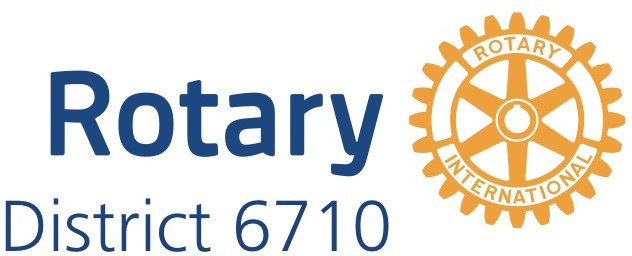 INTRODUCTIONRotary District 6710 is pleased that you have accepted the responsibility of serving as a judge for one of the component contests of our annual District Speech Contest. It is critical that judging be consistent at all levels of competition. Please read carefully the judging procedure that is outlined below. The suggestions have come about as a result of the input of several individuals, and the desire to obtain continuity at the Club, Sectional, and District Levels. Note carefully the weighted point value assigned to the three sets of criteria for judging. Please become familiar with the score sheet criteria prior to judging.JUDGING CRITERIA:DELIVERY:	Enunciation and pronunciation are basic to any good speech, and must be fully considered. Overall expressiveness and sincerity of tone add to the delivery. Poise of the speaker is VERY important. At all advanced contest levels, speeches are to be memorized. They are not to be read, nor are note cards allowed.ORIGINALITY:       The manner in which the content is developed will, in large measure, be determined through its originality. Of major concern will be an approach which is individualistic, imaginative, and has human interest appeal. Personalization of the topic is important. How that is accomplished is up to the speech contestant.CONTENT:	The content must relate specifically to the Speech Topic. Students should be positive in their approach, and their ideas used to address the theme or topic should be presented logically, clearly, and concisely, from opening to conclusion. Students are expected to carefully research the speech topic, to be factually correct regarding Rotary and any references, and to successfully express their own thoughts, ideas, and opinions. Although speeches are not to be self gratifying, references to personal experiences and personal opinions and mentors are encouraged.JUDGING PROCEDURE:Identical score sheets will be used at all levels of competition. Each judge weighs each speech on the basis from 1 to 100 points, with each set of criteria judged as follows:1-30 points for Delivery;	1-35 points for Originality;	1-35 points for ContentThe highest weighted scored speech will be declared the winner. Tellers are to tally the scores. In case of a tie for first place, the highest score determined by the judges initial scores will be use to determine the winner. If there is still a first place tie, judges are to privately reconvene and determine a Contest Winner by whatever means they choose, including total raw points or flip of coin. The decision of the judges is final. Second place ties will result in no third place finisher, thus the prize money for 2nd and 3rd should be equally divided. If there is a tie for third place, the third place prize shall be equally divided.CONFIDENTIALITY:Judges are to initially score on their own without consultation amongst themselves or with others. Thus, Judges are not to confer during or after speeches until all score sheets are turned in to the tellers. Under NO circumstances should anyone but the THREE WINNERS (1st, 2nd, 3rd) be announced. All other students not finishing in the top three positions should be considered as runners up.JUDGES SCORING RULES AND GUIDELINESFOR ALL JUDGES TO READ & SIGNJUDGING AND SCORING: - JUDGES TO READ & SIGN PRIOR TO CONTEST STARTSpeeches are to be memorized at all contest levels. If contestants use notes or cue cards in advanced contests, they are to be deducted 25 points.Judges shall score each speech as indicated on the prepared scoring forms. This includes 1-30 points for Delivery; 1-35 points for Originality; and 1-35 points for Content.Timekeepers will time speeches, and Tellers will tally scores. Two of each are recommended.Judges should not be concerned with the time of speech or whether students use notes. The Tellers will deduct 25 points if notes are used (advanced contests) and deduct 3 points from a contestant’s score for each minute or fraction thereof that a speech is less than 5 minutes or more than 8 minutes.Speeches must address the official Contest Topic / Theme. Judges are to down score the content section of the score sheet for those speeches that do not comply. Speeches do not have to specifically address Rotary in itself, but they must address this year’s topic / theme.Points need not be deducted for minor mistakes, hesitations or other minor mishaps that may occur in the student’s delivery. How well the student recovers from these types of occurrences may more than offset the points that a judge may have deducted.Students are expected to be factually correct, including their statements about Rotary. Thus, judges may deduct points or award less points to the content score if such discrepancies are noted. Please be sure of this before you consider deducting points for this.Judges are to be non-partial, fair and consistent in how they evaluate and score. Judges are to score without consultation and should only exchange scores and opinions amongst themselves after scoring is completed.It is suggested that the judges score the first contestant to establish a base for other contestants to be scored. This is best accomplished by not scoring the first contestant with 10's. You can come back and change scores at any time before turning in your scoresheet.There will be no ties for first place, Judges will be “called to task” to decide a single overall winner in the event the scoring ends up in a tie for first place.Judges are to read the rules above and sign below prior to start of contest. Your name is requested on the score sheet in case we need to ask you about a score you wrote.I have read and understand the contest rules,   	Each Judge to SignJUDGES SCORING SHEETJudge’s NameScoring Sheets must be used for Weighted Scoring to determine winner. See page 1.5-4 for weighted scoring.1.5-3There shall be TWO Tellers / Scorekeepers who shall collect the judges’ scores and timers’ records.Tellers are to tally the judges’ scores, and after deducting any penalties, designate the 1st , 2nd and 3rd place scores earned by the contestants at the bottom of each judge’s score sheet.Tellers will then assign a “5" to each speaker who was first on a judge’s score sheet, a “3" to each person who was second on a judge’s score sheet and a “1" to each speaker who was third on a judge’s score sheet.The contestant who has the most points will be declared the First Place Winner.  The contestant who has the next most points will be declared the Second Place Winner, and the contestant who has the next most points will be declared the Third Place Winner.In case of a tie for first place, the Speech Coordinator or Chair shall consult with the judges and tellers in order to assist them in declaring a winner.  In case of a tie for second place, each tied contestant will be awarded equal shares of the total of the second and third place prize amounts.  1.5- 4Please send this report by E-MAIL to your Regional Coordinator’s E-MAIL and to District Contest Chair at michaelbrumleve59@gmail.com  1.5- 5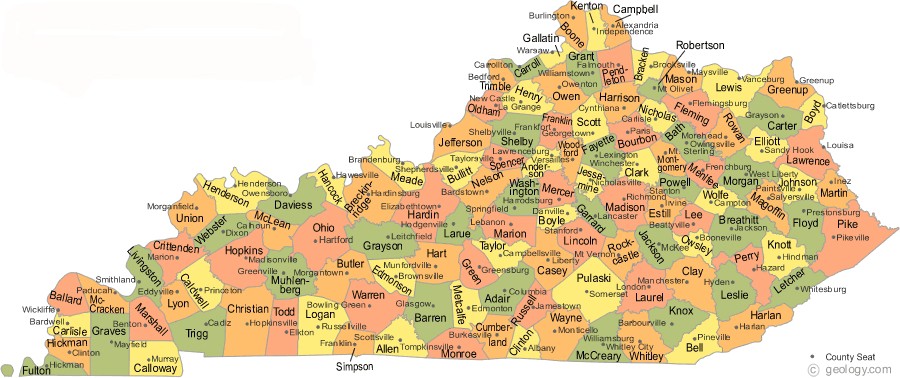 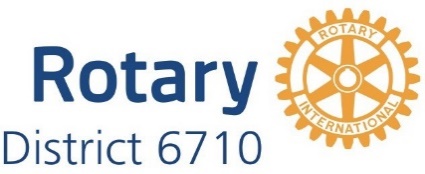 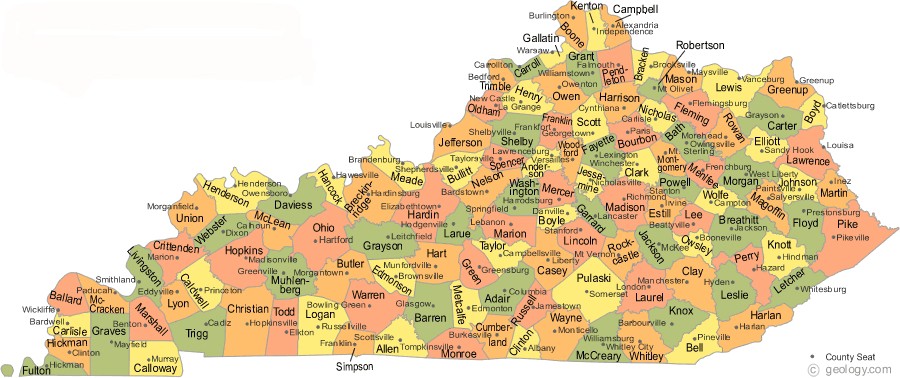 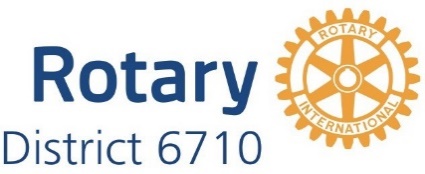 Note: Map does not include the District Wide 6710 Passport Virtual Club2.1-1SCHEDULING CHECKLIST FOR CLUB CONTEST CHAIRS08-25-23NOVEMBER / DECEMBER	-	CONTEST	PROMOTION	AND	QUICK	STARTCarefully review Speech Contest Packets to become familiar with rules, schedules, and prizes.Schedule time, date, location and confirm recommended prize structure for your Club Speech Contest.Talk with appropriate Rotary-Friendly school personnel to identify each school’s contest liaison / coach.Develop a speech recruiting plan with the school liaison and provide contest posters to each school.Have student Newspaper and Student Radio run announcements on the Speech ContestReview topic, format, prizes, and rules w/teachers who will assign, monitor, or coach students.Provide schools contest rules and registration sheets (with local time, date, and location entered).Announce Club contest dates in club bulletin, local newspaper, club web site and/or social media.DECEMBER / JANUARY -	STUDENT	SPEECH	PREPARATIONIdentify and enroll student participants from each high school in your club service area.Assist students, teachers and coaches as requested or otherwise needed.Offer to review students’ written speeches for appropriateness to speech topic.Encourage and/or assist schools in setting up speech practice sessions.Post club contest dates in club bulletin and club web site.Meet the school participants and their coaches and answer any questions they may have.FEBRUARY / MARCH	- SEE	CONTEST	SCHEDULE   FOR	CLUB	CONTEST DATES(THREE WEEKS BEFORE CLUB CONTEST)Recruit 3-5 Judges - 3 Judges and two back-ups. At least two Judges should be Rotarians.Recruit 2 Timekeepers and 2 Tellers from your club membership.Provide Judges with contest instructions, criteria sheets and score sheets included in the speech packet.Have judges sign off to confirm that they have read the rulesMake special food arrangements with club caterer. Students and families are provided gratis meals.Request newspaper or other media coverage for promotional assistance and to cover the day of contest.(ONE WEEK BEFORE CLUB CONTEST) - CLUB CONTEST CONFIRMATIONSPick up awards (e.g., certificates, trophies, or plaques), if offered in addition to the club’s cash prizesCoordinate with judges, tellers, and timekeepers, remind them of date and time of contest.Arrange for calculators for tellers and stopwatches for timekeepers.Confirm number of guests and parents that will accompany each student contestant (for club gratis lunches).(DAY OF CLUB CONTEST ) - HAVE CONTINGENCY PLANSConfirm attendance with judges, tellers, and timekeepers.Remind newspapers and media of coverage.Have calculators for Tellers.Greet contestants, families, teachers, and coaches.Have Club Treasurer provide checks for Contest 1st, 2nd, and 3rd Place winners.Have winning student legibly complete personal and contact information on the club contest report form.IMMEDIATELY AFTER THE CLUB CONTEST - COORDINATE WITH DISTRICTEmail club contest report form to your Regional Coordinator and the District Speech Contest Chair.Inform winning student of Sectional Contest date, location, and time in writing. See sample letter in packet.Each club is responsible for coordinating attendance at the student’s next level contest with their school.Clubs may coach their club winner for the advanced contests. Students may continue to work on their speeches.Sponsoring club should have a representative attend the advanced contests to support their student winner.DATES	TO	REMEMBERWORKSHEET FOR ROTARY SPEECH CONTESTCONTACTS7.	SCORE KEEPERS / TELLERS: Need 2-3Name: Name: Name:ROTARY SPEECH CONTESTTHIS FORM MUST BE COMPLETED AND SIGNED BY EACH STUDENT CONTESTANT11-16-23STUDENT ENTRY FORMCurrently I am enrolled at the above named school and wish to enter the Rotary District 6710 Speech Contest. It is my understanding that I am to present a 5 to 8 minute speech on this year’s Rotary Speech Contest Topic by participating in a locally sponsored Rotary Club Speech Contest. If I am successful, I will advance to a Sectional Contest, followed by a Regional Contest and then a District Final Contest. I also hereby consent to Rotary District 6710 publishing my photo or speech delivery to local newspapers and to the District Web site to publicize the winners and promote future Rotary Speech Contests. If I am not 18 years old, my parent or guardian gives their consent by signing below.Signature of Student	DateSignature of Parent	DateNote to Club Contest Coordinator’s / Chairs:Each club’s speech contest coordinator is requested to issue the letter below, or similar letter, to their club contest winner. It is important that this letter be handed to the contest winner at the end of the contest or be mailed or e-mailed to the winner within a week after the contest. This letter will be posted on the District web site as a word file to assist you in completing.The winning student will need to know where to go next and the Sectional Contest host club will need to know how many students will be competing and how many parents or guests will be accompanying them. The complete contest schedule and dates are posted on the District Web Site at www.rotarydistrict6710.org.In addition to sending out the below letter, please forward the contest results forms contained in the speech packet to your Regional Coordinator and to the District Speech Contest Chair – michaelbrumleve59@gmail.com & stanklausing@bellsouth.net .09-15-22Date:Dear (Club Winning Contestant’s Name),Congratulations on being the winner of the (insert your club name) District 6710 Rotary Speech Contest.The next contest level will be the (Sectionals or Regionals), which will be hosted by the (insert Host club name), at the (insert location and address). The (Sectionals or Regionals), Contest will start at (insert time), but you are requested to arrive at least 15 minutes early. The hosting club will provide a meal for you and up to two guests. Including you, there will be approximately (insert number) contestants. Prior to the contest, names will be drawn to determine order of delivery.If you cannot attend the contest, we would appreciate as prompt a notice as possible in order that we may arrange for your club’s second-place contest winner to advance and compete in your absence.If you have any questions, please contact (insert your name and phone and/or e-mail address). Your contact at the (Sectionals or Regionals), Contest host club is (insert name and contact information,). If for any reason you may be late or cannot find the contest location, please contact (insert host club contact person name and cell phone number) so the host club will know that you may arrive late and can adjust as needed.Thank you for participating in our annual Rotary Speech contest. Good Luck!(Your Name & Signature)4.1-1Michael Brumleve2023-24 District Speech Contest Chair 502-291-7351michaelbrumleve59@gmail.comAmy Combs2023-24 Central Region Contest Coordinatoramy.combs@wku.eduKaren Kirsch2023-24 West Region Contest Coordinatorkarenkirschsmith@gmail.com Stan Klausing2023-24 East Region Contest CoordinatorStanklausing123@gmail.comNOTE TO	Judges are to Score each Contestant for Areas 1-3 below and turn their score sheetJUDGES:	over to the Teller who with the Timer will assess any Penalty Points and Total the Scores.NOTE TO	Judges are to Score each Contestant for Areas 1-3 below and turn their score sheetJUDGES:	over to the Teller who with the Timer will assess any Penalty Points and Total the Scores.NOTE TO	Judges are to Score each Contestant for Areas 1-3 below and turn their score sheetJUDGES:	over to the Teller who with the Timer will assess any Penalty Points and Total the Scores.NOTE TO	Judges are to Score each Contestant for Areas 1-3 below and turn their score sheetJUDGES:	over to the Teller who with the Timer will assess any Penalty Points and Total the Scores.NOTE TO	Judges are to Score each Contestant for Areas 1-3 below and turn their score sheetJUDGES:	over to the Teller who with the Timer will assess any Penalty Points and Total the Scores.NOTE TO	Judges are to Score each Contestant for Areas 1-3 below and turn their score sheetJUDGES:	over to the Teller who with the Timer will assess any Penalty Points and Total the Scores.NOTE TO	Judges are to Score each Contestant for Areas 1-3 below and turn their score sheetJUDGES:	over to the Teller who with the Timer will assess any Penalty Points and Total the Scores.CONTESTANTCONTESTANTCONTESTANTScoring  CriteriaScoring  CriteriaScoring  CriteriaA.B.C.1.DELIVERYDELIVERYMax. Scorea.Enunciation & Pronunciation1-10b.Expressiveness & Poise1-10c.Sincerity & Tone1-10d.DELIVERY SCORE302.ORIGINALITYORIGINALITYMax. Scorea.Positive Approach1-10b.Use of Imagination1-10c.Individualistic Approach1-10d.Human Interest Approach1-5e.ORIGINALITY SCORE353.CONTENTCONTENTMax. Scorea.Related to Subject1-15b.Logical Development1-10c.Clarity of Ideas1-10d.CONTENT SCORE354.SUBTOTAL JUDGE’S SCORESUBTOTAL JUDGE’S SCORE100 Maximum Lines 1d+2e+3d5.PENALTIES - Scored by TellerPENALTIES - Scored by TellerPoint Deductsa.Contestant Used Notes, Cards, orReads Speech (if advanced level contest)- 25 Pointsb.Speech Time less than 5 or longer than 8 minutes- 3 Points per minute or fraction6.TOTAL ADJUSTED SCORETOTAL ADJUSTED SCORETotal of Yellow Boxes Above 4 + 5a + 5b7.CONTESTANT’S FINAL POSITION( 1st, 2nd, 3rd etc.)CONTESTANT’S FINAL POSITION( 1st, 2nd, 3rd etc.)CONTESTANT’S FINAL POSITION( 1st, 2nd, 3rd etc.)    WEIGHTED  SCORING  SHEET    Based on 5-3-1 Weighted Scoring System    Print additional sheets if needed							WEIGHTED SCORES:	5 Points for FIRST3 Points for SECOND1 Point for   THIRDCONTESTANTCONTESTANTCONTESTANTCONTESTANTCONTESTANTWEIGHTED SCORES:	5 Points for FIRST3 Points for SECOND1 Point for   THIRDA.B.C.D.E.JUDGE 1 SCOREJUDGE 2 SCOREJUDGE 3 SCOREJUDGE 4 SCOREJUDGE 5 SCORETOTAL SCOREJUDGES  1 thru  5 FINAL STUDENTSTANDINGS( 1st,  2nd,  3rd etc. )ROTARY DISTRICT 6710 SPEECH CONTESTCONTEST REPORT FORM8-25--23ROTARY DISTRICT 6710 SPEECH CONTESTCONTEST REPORT FORM8-25--23ROTARY DISTRICT 6710 SPEECH CONTESTCONTEST REPORT FORM8-25--23           PRIZEClub:Sectional     Regional Finals                    PRIZEClub:Sectional     Regional Finals         AMOUNTS     4.10                 First     Second   Third$    300;   $ 200;   $ 100$    400;   $ 200;   $ 100$    500;   $ 300$ 1,000;    $ 500;   $ 500AMOUNTS     4.10                 First     Second   Third$    300;   $ 200;   $ 100$    400;   $ 200;   $ 100$    500;   $ 300$ 1,000;    $ 500;   $ 500CONTEST  LEVELPlease Check or Circle        CLUB       CLUBSECTIONAL NO.1     2     3     4     5     6REGIONALWest       Central       East  REGIONALWest       Central       East  DISTRICT FINALDISTRICT FINALHost Club: Date of Contest:Date of Contest:Date of Contest:Reported ByReported ByReported ByLocationNo. of Contestants:No. of Contestants:No. of Contestants:Email:Email:Email:FINAL RESULTSFINAL RESULTSFINAL RESULTSFirst  PlaceAdvances to Next LevelFirst  PlaceAdvances to Next LevelFirst  PlaceAdvances to Next LevelSecond  PlaceAlternateSecond  PlaceAlternateSecond  PlaceAlternateSecond  PlaceAlternateThird PlaceDoes not apply to Regional ContestsThird PlaceDoes not apply to Regional ContestsThird PlaceDoes not apply to Regional ContestsPrize Check InformationPrize Check InformationPrize Check InformationDistrictCheck No.Check Amount$	Check Amount$	DistrictCheck No.DistrictCheck No.Check Amount$Check Amount$DistrictCheck No.DistrictCheck No.Check Amount$Student’s Name:Student’s Name:Student’s Name:Student’s School:Student’s School:Student’s School:Sponsoring Club:Sponsoring Club:Sponsoring Club:Student’s Address:Student’s Address:Student’s Address:Student’s Address:Student’s Address:Student’s Address:Student’s Home Phone Student’s Home Phone Student’s Home Phone Student’s Cell PhoneStudent’s Cell PhoneStudent’s Cell PhoneStudent’s E-MailStudent’s E-MailStudent’s E-MailStudent’s E-MailStudent’s E-MailStudent’s E-MailHost Club Contact:Host Club Contact:Host Club Contact:Phone No:		Phone No:		IF ADVANCED CONTEST you must provide District Check No. and Amount IF ADVANCED CONTEST you must provide District Check No. and Amount IF ADVANCED CONTEST you must provide District Check No. and Amount Host Contact E-Mail:Host Contact E-Mail:Host Contact E-Mail:IF ADVANCED CONTEST you must provide District Check No. and Amount IF ADVANCED CONTEST you must provide District Check No. and Amount IF ADVANCED CONTEST you must provide District Check No. and Amount SECTION 1Jackson PurchaseSECTION  2Coal FieldsSECTION 3PennyrileSECTION 4Cave CountrySECTION 5Metro LouisvilleSECTION 6BluegrassDivision 1A Clinton Co. Fulton Co. Hickman Co. Mayfield MurrayDivision 2A Daviess Co. Hopkinsville Madisonville Owensboro Union Co.Division  3A Bowling Green AM Bowling Green Noon Hardinsburg ScottsvilleDivision 4A Bardstown Danville Harrodsburg Hodgenville SpringfieldDivision 5ADowntown LouisvilleE. Lou. SunriseDivision 6A Bedford Carrollton Eminence La GrangeSouth Oldham Co.Division 1BCadizDawson Springs Marshall Co.Paducah PrincetonDivision 2B Elkton Franklin Henderson Muhlenberg RussellvilleDivision 3B Brandenburg Elizabethtown Hardin Co. AM Hardin Co.Sunset RadcliffDivision 4B Campbellsville Columbia Glasgow Greensburg Horse CaveLebanon-Marion Co.Division 5B Suburban Southwest Louisville Prospect-GoshenDivision 6B Frankfort Lawrenceburg Owenton ShelbyvilleCLUB Contestsmust complete byMarch 8, 2024SECTIONAL Contestsmust complete byApril 12, 2024REGIONAL Contestsmust complete byMay 2, 2024DISTRICT FINALSis scheduled for ??May , 202408-25-23NAMEPHONEPHONE1.	LOCAL CLUB CONTEST CHAIR:2.	ROTARY & CLUB CONTACTSDistrict Contest Co-ChairsMICAHEL BRUMLEVE502-291-7351West Region Coordinator    KAREN KIRCH   270-221-2134Central Region Coordinator    270-792-3713Metro Louisville CoordinatorMIKE BRUMLEVE502-291-7351East Region CoordinatorSTAN KLAUSING502-592-8821Area Assistant Governors - See District DirectoryClub President:Club Secretary:3.	SCHOOL CONTACTS: Provide for Each SchoolHigh School Principal:English Dept. Head or Teacher:Speech / Debate Coach:4.	MEDIA:Newspaper:Radio:Television:School Paper:Social Media Coordinator:5.	JUDGES: Min 3, 5 preferredName:Name:Name:Name:Name:6.	TIMEKEEPERS: Need 2Name:Name:Student Name:Class: PLEASE ✔Class: PLEASE ✔FRJRAge:   	Age:   	SOSRStreet Address:City:Zip Code:Zip Code:Name of School:Student E-Mail:Home PhoneCell Phone:Cell Phone:Name of Sponsoring Rotary ClubClub Speech ChairClub Mailing AddressClub Speech Chair Phone NumberClub Mailing AddressClub Speech Chair E-Mailcc: Regional Contest Coordinator District Contest ChairSectional Contest Host Club ChairSee latest Contest Schedule on the District Web Site for datesANNOUNCINGthe	2023-24	ROTARY DISTRICT 6710 SPEECH CONTEST08-25-23the	2023-24	ROTARY DISTRICT 6710 SPEECH CONTEST08-25-23ABOUT THE CONTEST Speech Contest Topic / Theme (at right)Speeches must be 5-8 minutes durationAll High School Students within Rotary District 6710's Service Area are eligible.Winners of each Contest Division advance to the next contest level.Judging criteria include Delivery, Originality, and ContentTHIS YEAR’S SPEECH TOPICCASH PRIZESABOUT THE CONTEST Speech Contest Topic / Theme (at right)Speeches must be 5-8 minutes durationAll High School Students within Rotary District 6710's Service Area are eligible.Winners of each Contest Division advance to the next contest level.Judging criteria include Delivery, Originality, and ContentTHIS YEAR’S SPEECH TOPICLOCAL CLUB LEVEL:1st - $300;	2nd - $200;	3 rd - $100ABOUT THE CONTEST Speech Contest Topic / Theme (at right)Speeches must be 5-8 minutes durationAll High School Students within Rotary District 6710's Service Area are eligible.Winners of each Contest Division advance to the next contest level.Judging criteria include Delivery, Originality, and ContentTHIS YEAR’S SPEECH TOPICSECTIONAL LEVEL:1st - $400;	2nd - $200;	3rd - $100ABOUT THE CONTEST Speech Contest Topic / Theme (at right)Speeches must be 5-8 minutes durationAll High School Students within Rotary District 6710's Service Area are eligible.Winners of each Contest Division advance to the next contest level.Judging criteria include Delivery, Originality, and ContentTHIS YEAR’S SPEECH TOPICREGIONAL LEVEL:1st - $500;	2nd - $300ABOUT THE CONTEST Speech Contest Topic / Theme (at right)Speeches must be 5-8 minutes durationAll High School Students within Rotary District 6710's Service Area are eligible.Winners of each Contest Division advance to the next contest level.Judging criteria include Delivery, Originality, and ContentTHIS YEAR’S SPEECH TOPICDISTRICT FINALS:1st - $1,000;	2nd - $500;	3rd - $500ABOUT THE CONTEST Speech Contest Topic / Theme (at right)Speeches must be 5-8 minutes durationAll High School Students within Rotary District 6710's Service Area are eligible.Winners of each Contest Division advance to the next contest level.Judging criteria include Delivery, Originality, and ContentTHIS YEAR’S SPEECH TOPICDistrict Finals Winner winnings will total $ 2,200.004 CONTEST LEVELSTHIS YEAR’S SPEECH TOPICTo Find out MoreLocal Club Contests Jan to March 8, 2024-----------------------------------------THIS YEAR’S SPEECH TOPICGoogle your local Rotary CluborStop by the School OfficeSectional Contests March 12 to April 12, 2024-----------------------------------------Regional Contests April 13 to May 3, 2024-----------------------------------------THIS YEAR’S SPEECH TOPICor visit      www.rotarydistrict6710.org and look forRotary Youth Service Speech ContestDistrict Finals May, 2024THIS YEAR’S SPEECH TOPIC